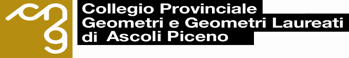 RICHIESTA DATI IMMOBILIARIN.B. - Allegare uno stralcio del Foglio di Mappa con indicata la posizione del Subject.All’esito dell’ispezione, prima del pagamento, si trasmetterà lo stesso stralcio con indicata la posizione dei possibili comparabili reperiti esistenti nella zona.______________________________________________________Il pagamento può essere eseguito con Bonifico su CC postale IBAN _________________________; con ricarica PostePay carta n. ____________________; con versamento su Bollettino CCP n. ______________intestato a ___________________________.Appena effettuato il pagamento, trasmettere e-mail di risposta con allegata copia della ricevuta.Unitamente ai dati richiesti, sarà trasmessa ricevuta di pagamento. NOME e COGNOMENOME e COGNOMETECNICOTelefonoTelefonoCOMUNECOMUNEElementi identificativi del SUBJECTElementi identificativi del SUBJECTElementi identificativi del SUBJECTElementi identificativi del SUBJECTElementi identificativi del SUBJECTElementi identificativi del SUBJECTElementi identificativi del SUBJECTElementi identificativi del SUBJECTCOMUNECOMUNETOPONOMASTICATOPONOMASTICASEGMENTOSEGMENTOFOGLIO DI MAPPAFOGLIO DI MAPPAPARTICELLA / SUBPARTICELLA / SUBNOTENOTEEsito Ricerca (non compilare)Esito Ricerca (non compilare)Esito Ricerca (non compilare)Esito Ricerca (non compilare)Tecnico compilatoreNumeroParzialeTotaleDATO COMPLETODATO MINIMODATO MINIMO CON TITOLODATO SINTETICOTOTALE